Por favor rellene la siguiente ficha. Al acabar, haga “Grabar como…”, grábela con el nombre de su primer apellido, y envíela al email de contacto antes del 31.3.2023.Datos del autor (por favor, siga el orden y signos de puntuación indicados):Datos de la sentencia (siglas del órgano [TJUE o TEDH], fecha, partes, referencia):Palabras clave separadas por comas:Panel o sección a la que pertenece la sentencia (elija en el desplegable):Introducción (hechos del caso y objetivo/s del estudio):Resumen de la sentencia (extracto de la doctrina de la sentencia):Relevancia para el Derecho interno:Principios de Derecho europeo aplicados:Conclusiones: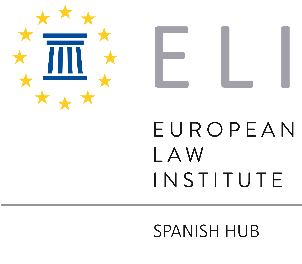 Propuesta de comunicaciónVIII ENCUENTRO ANUAL 
SOBRE JURISPRUDENCIA EUROPEAAPELLIDOS, Nombre; Profesión/Cargo, Universidad/Instituto/Institución/Empresa, email. “Título de la comunicación”